Фалеева АннаГ. Железнодорожный, МБОУ лицей, 9-3 класс«НЕДАРОМ ПОМНИТ ВСЯ РОССИЯ ПРО ДЕНЬ БОРОДИНА…»Руководитель: Кузнецова Маргарита Сергеевна, учитель русского языка и литературы.Научный руководитель:Цель научной работы:  Исследовать исторические события Отечественной войны 1812 года в произведениях литературы.  Методы проведенных исследований: анализ стихотворения. Основные результаты научного исследования: стихотворение  Д.В. Давыдова имеет прямое отношение к  Отечественной войны 1812 года.Введение.Денис Давыдов - человека широкой души, удалого нрава и неподражаемого таланта. Все кто знали Дениса Давыдова, восхищался его храбростью, поэтической натурой и острым умом. Им гордились друзья, его воспевали поэты, художники писали портреты. При жизни о нём слагались легенды. Герой Отечественной войны 1812 года, поэт пушкинской плеяды. Денис Иванович прожил недолгую, но яркую жизнь.Основное содержание. В 1812 произошло значимое для России событие - Отечественная война. Военно-исторический писатель и поэт Давыдов Денис Васильевич  участвовал во  Франко-русской войне. В 1812 был инициатором партизанского движения.  Давыдов считал, что партизанское движение способно обратить “войсковую войну в народную”. Ему принадлежит первое в русской литературе выступление против версии о морозах как главной причине поражения французской армии.Денис Васильевич Давыдов вошёл в литературу как создатель «гусарской лирики». Это вечное «приложение»: «поэт-партизан», «поэт-воин», «певец-витязь», «певец-гусар». В отношении к Давыдову  сочетания подобного рода стали настолько привычны, что мы перестали замечать их не сочетаемость.  Именно с Денисом Давыдовым и с его поэзией связано и особенное культурологическое отношение к самому понятию «гусар».Денис  Васильевич перед отбытием на войну с  Персией в Закавказье написал замечательное  стихотворение «Товарищу 1812 года, на пути в армию».Прочитав это стихотворение можно не сразу понять его смысл,  но если вчитываться в каждую строчку, то можно увидеть ту самую картину, когда это все происходило.  Можно предположить, что во время войны два друга оказались в разных боевых местах ведь так и начинаются первые строчки:Мы оба в дальний путь летим, товарищ мой,Туда, где бой кипит, где русский штык бушует,Давыдов хочет поделиться тем, что он очень рад за своего друга, что его ждут дома, о нем тоскует его любимая, но в тоже время ему грустно, может быть даже завидно, что у него нет пока такого близкого человека, который ждет его:Но о тебе любовь горюет...Счастливец! о тебе - я видел сам - тоскойЗаныли... влажный взор стремился за тобой;А обо мне, хотя б вздохнули,Хотя б в окошечко взглянули,Как я на тройке проскакалДенис Васильевич  Давыдов на своем примере показал, что война жестока, она не щадит ни кого. Он еще раз доказывает, что настоящая дружба заключается не в том, чтобы общаться с человеком, но и поддерживать его в трудную минуту. Ему хотя и было завидно, но он по настоящему был рад за своего друга и в глубине души надеялся, что когда все закончится и он обретет свое счастье.Денис Давыдов в своих произведениях рисует войну 1812 года как народную, Отечественную, когда на защиту Родины поднялся весь народ. И сделал это поэт с огромной художественной силой, создав грандиозную поэтическую - эпопею, которой нет равных в мире. Поэзию Дениса Ивановича высоко ценили: Ф.И. Толстой, П.А. Вяземский, А.С. Грибоедов, В.К. Кюхельбекер, И.И. Пущин, П.Ф. Якубович, А.А. Бестужев, Н.А. Полевой, Е.А. Баратынский, Н.М. Языков, М.П. Погодин. Пушкин подшучивал над генералом-поэтом: "Военные думают, что он отличный писатель, а писатели уверены, что он отличный генерал".Заключение.После войны он так и сделал  в 1832 в звании генерал-лейтенанта вышел в отставку. Он жил в своем имении, занимался воспитанием 9 детей, сельским хозяйством, а также сочинял военно-исторические мемуары и статьи. В этом он и нашел свое счастье.Денис Давыдов был отважным солдатом и прекрасным поэтом. Эти два качества переплетаются в его жизни. Его нельзя было назвать отдельно поэтом или солдатом. Так как из его подвигов появлялось новое произведение, а из нового произведения захватывающие приключения…Приложение.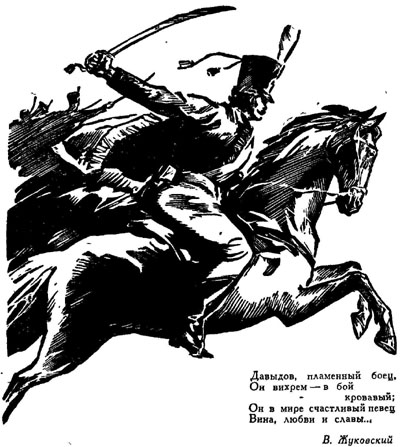 ТОВАРИЩУ 1812 ГОДА, НА ПУТИ В АРМИЮМы оба в дальний путь летим, товарищ мой,Туда, где бой кипит, где русский штык бушует,Но о тебе любовь горюет...Счастливец! о тебе - я видел сам - тоскойЗаныли... влажный взор стремился за тобой;А обо мне хотя б вздохнули,Хотя б в окошечко взглянули,Как я на тройке проскакалИ, позабыв покой и негу,В курьерску завалясь телегу,Гусарские усы слезами обливал.Список используемой литературы.http://ru.wikipedia.org/wiki/Давыдов,_Денис_Васильевичhttp://rupoem.ru/davydov/my-oba-v.aspxhttp://militera.lib.ru/bio/barkov_as/pre.htmlhttp://militera.lib.ru/bio/barkov_as/05.html